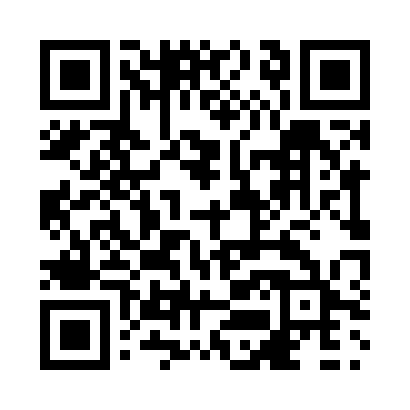 Prayer times for Davis House, Newfoundland and Labrador, CanadaWed 1 May 2024 - Fri 31 May 2024High Latitude Method: Angle Based RulePrayer Calculation Method: Islamic Society of North AmericaAsar Calculation Method: HanafiPrayer times provided by https://www.salahtimes.comDateDayFajrSunriseDhuhrAsrMaghribIsha1Wed3:525:481:156:228:4210:392Thu3:495:461:146:238:4310:413Fri3:465:451:146:248:4510:444Sat3:435:431:146:258:4610:475Sun3:405:411:146:268:4810:506Mon3:375:391:146:278:5010:527Tue3:345:381:146:288:5110:558Wed3:315:361:146:298:5310:589Thu3:295:341:146:308:5411:0110Fri3:265:331:146:318:5611:0411Sat3:235:311:146:328:5811:0612Sun3:225:291:146:328:5911:0713Mon3:215:281:146:339:0111:0714Tue3:205:261:146:349:0211:0815Wed3:205:251:146:359:0411:0916Thu3:195:231:146:369:0511:1017Fri3:185:221:146:379:0711:1018Sat3:175:211:146:389:0811:1119Sun3:175:191:146:399:0911:1220Mon3:165:181:146:399:1111:1321Tue3:165:171:146:409:1211:1322Wed3:155:161:146:419:1411:1423Thu3:145:141:146:429:1511:1524Fri3:145:131:146:439:1611:1525Sat3:135:121:156:439:1711:1626Sun3:135:111:156:449:1911:1727Mon3:135:101:156:459:2011:1728Tue3:125:091:156:469:2111:1829Wed3:125:081:156:469:2211:1930Thu3:115:071:156:479:2311:1931Fri3:115:061:156:489:2511:20